Vermelden=Iemand of iets opnoemen of opschrijven.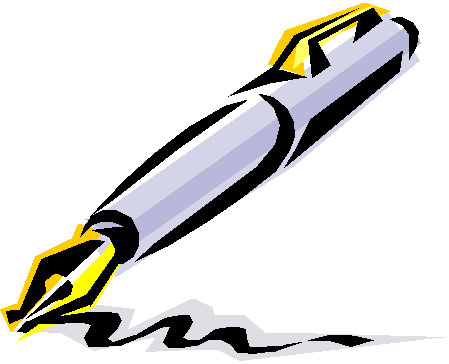 